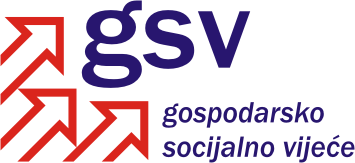 Broj: 27/11Zagreb, 7. srpnja 2011.Povjerenstvo za održivi razvoj, poticanje gospodarstva, energetiku i klimatske promjeneSukladno članku 39. Poslovnika o radu Gospodarsko-socijalnog vijeća i njegovih radnih tijela, a u vezi članka 30. Poslovnika Povjerenstvo za održivi razvoj, poticanje gospodarstva, energetiku i klimatske promjene na 7. sjednici održanoj 7. srpnja 2011. godine razmatralo je Akcijski plan za održivu proizvodnju i potrošnju.Na osnovi rasprave i izjašnjavanja pojedinih članova Povjerenstva, Povjerenstvo je utvrdilo slijedećeMIŠLJENJEPovjerenstvo za održivi razvoj, poticanje gospodarstva, energetiku i klimatske promjene podržava donošenje Akcijskog plana za održivu proizvodnju i potrošnju, uz zahtjev da se tekst dopuni i mjerama u vezi „smart mreža“, o čemu će Hrvatska udruga poslodavaca žurno Ministarstvu zaštite okoliša, prostornog uređenja i graditeljstva dostaviti prijedlog odgovarajuće dopune teksta. Povjerenstvo za održivi razvoj, poticanje gospodarstva, energetiku i klimatske promjene preporučuje da se u Savjet za održivi razvoj uključe i predstavnici Hrvatske udruge poslodavaca i sindikalnih središnjica.Koordinator Povjerenstvamr.sc. Bernard Jakelić, v.r.